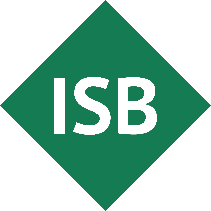 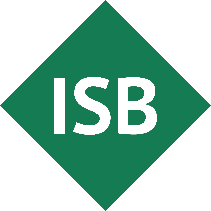 Dokumentation der QmbS-Beratungfür die SchulaufsichtSchulaufsichtsbezirk: Schule:priorisiertes Handlungsfeld:QmbS-Beratungstandem:Schuljahr2023/24Einbindung von externen ExpertenTerminBeratungsschwerpunkt(e)ggf. Hinweise, Unterstützungsbedarf, weitere Anmerkungen